KS2 SATs EnglishPractice PapersGrammar & Punctuation (for 2015)Levels 3 – 5 Practice Test 8E-Answer BooklettmYear: 6Ages: 10 – 11STPCopyright © Swot Tots Publishing Ltd 2015www.swottotspublishing.comSTPc/o O’ Michael & Co Accountants221 Screenworks, 22 Highbury GroveLondon N5 2EFwww.swottotspublishing.comThis electronic edition 2015First published in Great Britain by Swot Tots Publishing Ltd 2015Copyright © Swot Tots Publishing Ltd 2015Swot Tots Publishing Ltd has asserted its moral right to be identified as the author of this work in accordance with the Copyright, Designs and Patents Act 1988.All Rights Reserved. All content is subject to copyright.This publication is a free open access resource and is intended for personal educational domestic downloading and printing only, provided that no trade mark, copyright, or any other proprietary, legal, or licence notices contained in or appearing on such material are removed in whole or in part.  Without limiting the rights under copyright reserved above, neither the whole of this publication nor any part of it may be sold, hired out, lent, copied, reproduced, redistributed, modified or altered in any way, or transmitted to others without the prior written consent of Swot Tots Publishing Ltd. In particular, this publication in whole or in part must not be reproduced or exploited for commercial gain. This publication is made available subject to the conditions that it shall not, by way of trade or otherwise, be lent, re-sold, hired out or otherwise circulated without the publisher's prior consent in any electronic format, form of binding, or cover other than that in which it is published and without a similar condition including this condition being imposed on the subsequent user.The STP logo, TURTL Navigation, E-Answer Booklets, Printable Answer Booklets, Blitz Series, and SATs Essential Series are all trademarks of Swot Tots Publishing Ltd.All other trademarks are the property of their respective owners.While every reasonable effort has been made to ensure that all the information and materials in this work were accurate at the time of publication, such information and materials are subject to change or variation at any time. Furthermore, STP does not give any warranty that any such information or materials will be complete or accurate at any particular time or at all.The contents of this work are made available strictly on the basis that the user accepts the work and its contents on an ‘as is’ and ‘as available’ basis. The publisher and the authors make no representations or warranties regarding the accuracy and completeness of the contents of this work and specifically disclaim all warranties, including without limitation any implied warranties of fitness for a particular purpose. Any reliance the user makes on any information or other material contained in this work is undertaken by the user at entirely the user’s own risk and the user accepts that all warranties, conditions and undertakings, express or implied, whether by common law, statute, trade usage, course of dealings or otherwise in respect of this work and its contents are excluded to the fullest extent permitted by law. Swot Tots Publishing excludes all liability whatever, to the fullest extent permitted by law, with regards to any loss or damage resulting or arising from any non-availability or use of this work and its contents or use of any other works and their contents linked to it, or from reliance in part or in whole on the contents of this work or any material or content accessed through it.  IntroductionWelcome to STP’s E-Answer Bookletstm. This is an E-Answer Booklet for STP’s KS2 SATs English Practice Papers: Grammar & Punctuation (for 2015) Levels 3 – 5: Tests 5, 6, 7 & 8 (SATs Essentials Series), and is intended for electronic completion on your desktop, laptop, or tablet. This E-Answer Booklet contains the e-answer sheets for Practice Test 8. If this is the first time you and your child have used STP’s E-Answer Booklets, we recommend that you read the section on How to Fill in your E-Answer Booklet. Similarly, if this is the first time you and your child have used an STP Answer Booklet for a SATs English Practice Test for the Grammar & Punctuation paper, we recommend that you read the Notes for Parents and that your child reads the Notes for Candidates. If you or your child would rather that they write out their answers, please visit one of the following pages on our website to download your choice of Printable Answer Booklettm:Go to www.swottotspublishing.com/printable-answer-booklets/pdf/ks2-sats/levels3-5 for KS2 SATs Grammar and Punctuation Levels 3-5 Practice Test 8 (.pdf)Go to www.swottotspublishing.com/printable-answer-booklets/doc/ks2-sats/levels3-5 for KS2 SATs Grammar and Punctuation Levels 3-5 Practice Test 8 (.doc) About STPSpecializing in home learning and the self-study of English Language, Literature, and Verbal Reasoning, STP eBooks are carefully designed to help your child fulfil their potential by giving you everything you need in one place – from clear, detailed study guides that set out how to understand, approach, and master a wide range of topics and question-types to numerous practice exercises, their answers, and explanations.Produced by a team of experienced teachers, academics, and web developers, all STP volumes aim to provide you and your child with affordable educational resources of the highest quality. Each volume is made up of rigorously tested teaching materials which are presented in an exciting new interactive format intended to capture your child’s interest and stimulate their enjoyment of learning, thus maximizing their benefit from the extra support our eBooks offer. Notes for Parents This Practice Test is intended for ALL Year 6 candidates who are sitting the SATs examination in 2015.Closely modelled on the actual Levels 3 – 5 SATs Grammar & Punctuation papers of 2013 and 2014, this Practice Test consists of 46 unrepeated questions which assess the student’s knowledge of English Grammar and Punctuation.The Practice Test should be completed in 45 minutes. In keeping with the SATs exams of 2013 and 2014, the types of answer formats used in this E-Answer Booklet include both multiple-choice answers and short answers. About the Multiple-Choice and Short Answers Formats:In the Grammar & Punctuation component of the SATs, candidates are not required to write lengthy answers. Instead, they are asked to provide brief answers such as:Marking one or more appropriate multiple-choice boxesInserting and/or altering punctuation marksWriting single-word responsesWriting responses made up of a group of words (e.g. phrases or subordinate clauses) that do not necessarily have to be complete sentencesWriting short, complete sentences with specific corrections or alterationsBoth multiple-choice answers and short format answers pose different challenges.Although the multiple-choice answers might initially appear easier since one of the choices is always the correct answer, the remaining incorrect answers have been carefully selected to mislead the candidate. That said, sometimes the incorrect answers can help students to arrive at the correct answer through the process of elimination.In the case of the short answers, the challenge here is that the candidate is completely on their own. However, they will not be distracted by potential wrong answers.  Doing the Practice Test:Once your child has filled in the candidate e-cover sheet (also included in this E-Answer Booklet), they should attempt to complete the Practice Test in 45 minutes. If your child has not finished the Practice Test once the time is up, you can allow them to continue until they do so (having first made a note of where they reached at the end of 45 minutes). Alternatively, if you wish to mimic real exam conditions, you can stop them once the 45 minutes are over – even if they have not completed the Practice Test.  Answers, Marking & Marking Guidelines:The correct answers for this Practice Test along with the marking guidelines for all the answers are to be found in the ANSWERS and MARKING GUIDELINES sections of your KS2 SATs English Practice Papers: Grammar & Punctuation (for 2015) Levels 3 – 5: Tests 5, 6, 7 & 8 (SATs Essentials Series) eBook. When marking, please do not award half-marks or ‘benefit of the doubt’ marks. Do not deduct marks for incorrect answers. Feedback: Once you and your child have finished marking the Practice Test, go through the questions they did not answer correctly, or the questions they did not attempt. In the case of incorrect answers, we recommend that before you tell your child the answer, you encourage them to re-do the question to see if they can arrive at the correct answer on a second attempt. In the case of un-attempted questions, we recommend that you encourage your child to attempt to answer them nonetheless. If, however, after re-attempting questions, your child still cannot see how to arrive at the correct answer, then please refer to the ANSWERS – and where necessary the MARKING GUIDELINES - in your KS2 SATs English Practice Papers: Grammar & Punctuation (for 2015) Levels 3 – 5: Tests 5, 6, 7 & 8 (SATs Essentials Series) eBook and work through the relevant parts with your child. We recommend in the strongest possible terms that you encourage your child to ALWAYS ATTEMPT EVERY QUESTION IN A TEST.  As marks are not deducted for wrong answers, your child has nothing to lose and everything to gain from putting down an answer for each question.  Self-Study and Self-Assessment: While we expect that many parents and candidates will wish to mark the Practice Test and read the relevant sections of the ANSWERS and MARKING GUIDELINES together, we also anticipate that there will be candidates who wish to work on their own sometimes. Like all STP eBooks, the KS2 SATs English Practice Papers: Grammar & Punctuation (for 2015) Levels 3 – 5: Tests 5, 6, 7 & 8 (SATs Essentials Series) is designed for – and indeed encourages - self-study. To this end, the ANSWERS and MARKING GUIDELINES in this eBook are written as clearly and as concisely as possible. They also provide examples of both correct and incorrect answers for questions to which there are multiple possible responses. If, therefore, your child wishes to mark the Practice Test and read the relevant explanations on their own, we would encourage you to let them.Just make sure before they start that they know what the marking criteria are – and stress the importance of them being honest with themselves.E-Notes:In case you need it, a page for E-Notes has been included at the end of this E-Answer Booklet for you and your child to fill in after having done the Practice Test and marked it. You may wish to use this space to make a list of words that your child did not know or has misspelt; to write comments on their performance in the Practice Test; to use as a log; to make a note of areas that you both feel need some more practice or attention – or for something else entirely.Good luck! Notes for CandidatesWhat to do Before, While & After doing this Practice Test:BEFORE you attempt this Practice Test:Fill out the candidate e-cover sheet.DO NOT look at either the questions or the e-answer sheets before you are ready to start doing the Practice Test. WHILE you do this Practice Test:Work as quickly and as carefully as you can to finish all the questions in 45 minutes.If you come across a question that you cannot answer quickly, leave it and go back to it at the end if you have time.Make sure you provide an answer for ALL the questions, even if you are unsure or are simply making an educated guess!AFTER you do this Practice Test:Using the Answers (and, when necessary, the Marking Guidelines) of your KS2 SATs English Practice Papers: Grammar & Punctuation (for 2015) Levels 3 – 5: Tests 5, 6, 7 & 8 (SATs Essentials Series) eBook, mark your answers with your parent. You can also mark them yourself – just make sure you’re being honest with yourself.Have another go at questions that you couldn’t do.If you have made any mistakes, make sure that you understand (1) what your mistake was and (2) how to get the correct answer. Make a note of anything that comes up that you might want to remember in the future on the E-Notes page at the end of this E-Answer Booklet.    And Finally…Don’t be discouraged if you make mistakes. Remember: it is by making mistakes that we learn. Also, once you have mastered how to answer the different types of SPAG questions, the best thing you can do to prepare for your exams is to practise, practise, practise – and then practise some more. The more practice you have, the faster and more accurate you will become. Last, but not least…Good luck! How to Fill in your E-Answer Booklet In your E-Answer Booklet, there are different places for you to enter information and different ways of doing so.Filling in the ‘Click here to enter text’ Spaces:In the candidate e-cover sheet and the e-answer sheets, you will find areas like the one below, along with instructions which tell you how and where to type your text:Click here to enter textOnce you have decided what information you wish to enter, type your text in the space provided. You enter your text in the following way:Place the mouse pointer over the ‘Click here to enter text’ instruction and left-click or tap once.The ‘Click here to enter text’ instruction will become highlighted:Click here to enter textAlthough the blinking cursor is not visible, you can now start typing. As you start typing, the highlighted instructions will disappear and they will be replaced by your text in the following manner:happy/If you wish to change your text at any time you can. Simply delete the text you have already entered and start again.How to Add Punctuation Marks to a Given Sentence: On many occasions in the e-answer sheets, you will find sentences to which you have to add punctuation marks like the one below:5.   Peter who is an excellent tennis player lives in Camden.Once you have decided what punctuation you wish to add to the sentence and where you wish to place it, you can do so in the following way:Place your mouse pointer over the particular part of the sentence where you wish to insert a punctuation.Left-click or tap once and the blinking cursor will appear:5.   Peter| who is an excellent tennis player lives in Camden.Simply type in the punctuation mark and it will appear:5.   Peter, who is an excellent tennis player lives in Camden.Repeat this process until you have finished adding all the required punctuation:5.   Peter, who is an excellent tennis player| lives in Camden.5.   Peter, who is an excellent tennis player, lives in Camden.How to Change Lower-Case Letters to Capital Letters in a Given Sentence: In the e-answer sheets, you will also sometimes find that you need to insert capital letters in sentences like the one below:2.   mr jones is a fireman.Once you have decided which letters should be capitalised, you can do so in the following way:Place your mouse pointer on the right side of the particular letter that you want to change.Left-click or tap once and the blinking cursor will appear:2.   m|r jones is a fireman.Tap the Backspace button once.The blinking cursor will move backwards and delete the letter:2.   |r jones is a fireman.Now type in the capital letter by keeping the SHIFT button held down followed by the specific letter:2.   Mr jones is a fireman.Repeat this process until you have finished adding all the required punctuation. PLEASE NOTE THAT: you can use Delete button instead of the Backspace button, but the Delete button will remove text that comes AFTER the blinking cursor (i.e. on the right side of the blinking cursor).Entering Answers in the Multiple-Choice Tick Boxes:In the e-answer sheets, you will find numbered boxes like the one below: 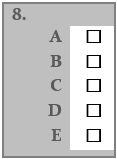 Once you have read the question and decided on your answer, put a cross in the box opposite your choice. You do this in the following way:Place your mouse pointer over the chosen box and left-click or tap once. This will make a cross appear in the box: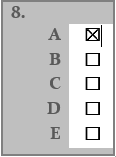 If you change your mind, all you need to do is simply left-click or tap on the same box and the cross will disappear: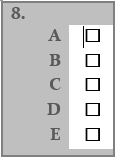 You can now select a new answer by left-clicking or tapping on another box.Using the ‘Date’ Drop-Down Box: In the candidate e-cover sheet, you have the option to insert the day’s date. Once again, you will find a clickable area like the one below: 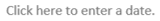 You enter the day’s date in the following way:By placing the mouse pointer over the ‘Click here to enter a date’ instruction, the instruction will become highlighted: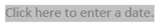 Left-click or tap once on the highlighted instruction and a bounded box will appear like this one: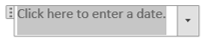 Left-click or tap once on the arrow pointing downwards on the far right of the bounding box to generate a drop-down calendar: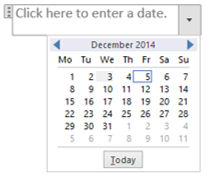 Simply click or tap on the ‘Today’ button at the bottom of the box for the day’s date. The calendar box will disappear and be replaced by a bounded box like this one: 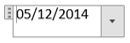 Move the mouse pointer away from the date box and click or tap once in a white area of the page and the date will be displayed: 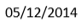 Alternatively, if you wish to enter a different date, find the date in the drop-down calendar and left-click or tap on it. The calendar will disappear and display your chosen date in a bounded box, just like the one above – and which can also be removed by clicking or tapping on a white area of the page. Using the ‘Choose a Score’ Drop-Down Boxes:Throughout this E-Answer Booklet – on each of the e-answer sheets and at the end of the Practice Test – you can keep track of your scores. In all these sheets, you will find a clickable area like the one below: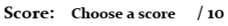 You enter your score(s) in the following way:By placing the mouse pointer over the ‘Choose a score’ instruction, the instruction will become highlighted: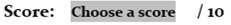 Left-click or tap once on the highlighted instruction and a bounded box will appear like this one: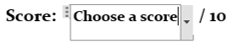 Left-click or tap once on the arrow pointing downwards on the far right of the bounding box to generate a menu displaying the complete list of possible scores for the section you are working on: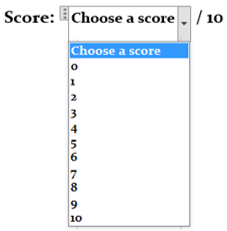 Select your score by moving the mouse pointer over one of the listed scores so that it is highlighted: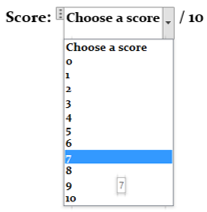 Left-click or tap once on your selected score and the drop-down box will disappear and be replaced by a bounded box containing your choice like this one: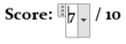 Move the mouse pointer away from the score box and click or tap once in a white area of the page and the score will be displayed: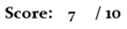 PLEASE NOTE: If you wish to change your score for any reason, you can. However, you cannot delete a score that has already been selected by using the Delete or Backspace keys or buttons on your keyboard. Instead, you have to re-select a score in the following manner: Place the mouse pointer over the displayed selected score - i.e. over the 7 in this case:Left-click or tap once on the displayed selected score and the bounded box will re-appear:Left-click or tap once on the downwards pointing arrow on the right of the bounded box and the menu with the complete list of possible scores for the section you are working on will be displayed:Simply choose your new score and proceed from this point in the manner described above. KS2 SATs English Grammar & PunctuationLevels 3 – 5 Practice Test 8 Candidate E-Cover Sheet KS2 SATs English Practice Papers: Grammar & Punctuation (for 2015) Levels 3 – 5 PRACTICE TEST 8: Questions 1 – 3                     Question 1:                                                                              Score:          / 1 markQuestion 2:                                                                              Score:          / 1 markQuestion 3:                                                                              Score:          / 1 markKS2 SATs English Practice Papers: Grammar & Punctuation (for 2015) Levels 3 – 5 PRACTICE TEST 8: Questions 4 – 6                     Question 4:                                                                              Score:          / 1 markQuestion 5:                                                                              Score:          / 1 markQuestion 6:                                                                              Score:          / 1 markKS2 SATs English Practice Papers: Grammar & Punctuation (for 2015) Levels 3 – 5 PRACTICE TEST 8: Questions 7 – 8                     Question 7:                                                                              Score:          / 1 markQuestion 8:                                                                              Score:          / 1 markKS2 SATs English Practice Papers: Grammar & Punctuation (for 2015) Levels 3 – 5 PRACTICE TEST 8: Questions 9 – 11                     Question 9:                                                                            Score:          / 2 marksQuestion 10:                                                                              Score:          / 1 markQuestion 11:                                                                           Score:           / 2 marksKS2 SATs English Practice Papers: Grammar & Punctuation (for 2015) Levels 3 – 5 PRACTICE TEST 8: Questions 12 – 13                     Question 12:                                                                              Score:          / 1 markQuestion 13:                                                                              Score:          / 1 markK2 SATs English Practice Papers: Grammar & Punctuation (for 2015) Levels 3 – 5 PRACTICE TEST 8: Questions 14 – 16                     Question 14:                                                                              Score:          / 1 markQuestion 15:                                                                              Score:          / 1 markQuestion 16:                                                                              Score:          / 1 markKS2 SATs English Practice Papers: Grammar & Punctuation (for 2015) Levels 3 – 5 PRACTICE TEST 8: Questions 17 – 19                     Question 17:                                                                              Score:          / 1 markQuestion 18:                                                                              Score:          / 1 markQuestion 19:                                                                              Score:          / 1 markKS2 SATs English Practice Papers: Grammar & Punctuation (for 2015) Levels 3 – 5 PRACTICE TEST 8: Questions 20 – 21                     Question 20:                                                                              Score:          / 1 markQuestion 21:                                                                              Score:          / 1 markKS2 SATs English Practice Papers: Grammar & Punctuation (for 2015) Levels 3 – 5 PRACTICE TEST 8: Questions 22 – 23                     Question 22:                                                                              Score:          / 1 markQuestion 23:                                                                              Score:          / 1 markKS2 SATs English Practice Papers: Grammar & Punctuation (for 2015) Levels 3 – 5 PRACTICE TEST 8: Questions 24 – 26                     Question 24:                                                                              Score:          / 1 markQuestion 25:                                                                              Score:          / 1 markQuestion 26:                                                                              Score:          / 1 markKS2 SATs English Practice Papers: Grammar & Punctuation (for 2015) Levels 3 – 5 PRACTICE TEST 8: Questions 27 – 28                     Question 27:                                                                              Score:          / 1 markQuestion 28:                                                                              Score:          / 1 markKS2 SATs English Practice Papers: Grammar & Punctuation (for 2015) Levels 3 – 5 PRACTICE TEST 8: Questions 29 – 31                     Question 29:                                                                              Score:          / 1 markQuestion 30:                                                                            Score:          / 2 marksQuestion 31:                                                                              Score:          / 1 markKS2 SATs English Practice Papers: Grammar & Punctuation (for 2015) Levels 3 – 5 PRACTICE TEST 8: Questions 32 – 33                     Question 32:                                                                              Score:          / 1 markQuestion 33:                                                                              Score:          / 1 markKS2 SATs English Practice Papers: Grammar & Punctuation (for 2015) Levels 3 – 5 PRACTICE TEST 8: Questions 34 – 35                     Question 34:                                                                            Score:          / 2 marksQuestion 35:                                                                              Score:          / 1 markKS2 SATs English Practice Papers: Grammar & Punctuation (for 2015) Levels 3 – 5 PRACTICE TEST 8: Questions 36 – 38                     Question 36:                                                                              Score:          / 1 markQuestion 37:                                                                              Score:          / 1 markQuestion 38:                                                                              Score:          / 1 markKS2 SATs English Practice Papers: Grammar & Punctuation (for 2015) Levels 3 – 5 PRACTICE TEST 8: Questions 39 – 40                     Question 39:                                                                              Score:          / 1 markQuestion 40:                                                                              Score:          / 1 markKS2 SATs English Practice Papers: Grammar & Punctuation (for 2015) Levels 3 – 5 PRACTICE TEST 8: Questions 41 – 42                     Question 41:                                                                              Score:          / 1 markQuestion 42:                                                                              Score:          / 1 markKS2 SATs English Practice Papers: Grammar & Punctuation (for 2015) Levels 3 – 5 PRACTICE TEST 8: Questions 43 – 45                     Question 43:                                                                              Score:          / 1 markQuestion 44:                                                                              Score:          / 1 markQuestion 45:                                                                              Score:          / 1 markKS2 SATs English Practice Papers: Grammar & Punctuation (for 2015) Levels 3 – 5 PRACTICE TEST 8: Question 46                     Question 46:                                                                              Score:          / 1 mark End of Grammar & Punctuation Test 8Total Score:        / 50 marks E-Notes   IMPORTANT NOTE BECAUSE OF ITS SETTINGS, THIS E-ANSWER BOOKLET WILL NOT OFFER ANY INDICATION THAT AN ANSWER HAS BEEN MISSPELT.SIMILARLY, THIS E-ANSWER BOOKLET WILL NOT OFFER ALTERNATIVE, CORRECT SPELLINGS FOR ANSWERS THAT HAVE BEEN MISSPELT.first name:middle name:last name:DATE OF BIRTH:DATE OF BIRTH:day:month:year:school name:dfe number:today’s date:3.  4.  “What is the time” asked the sleepy boy.9.i. QUESTION: 9.ii. QUESTION: 11.i.      The word  needs a capital.             This is because .11.ii.     The word  needs a capital.             This is because .13. The one word that can complete both sentences is .15.i.  They didn’t know  to blame.    15.ii.  The police wanted to know  he came from.    15.iii.  You like mangoes,  I don’t.  16. The horse plodded  along the road.  17. The connective in the sentence is .19.i.   Both cows and sheep  the cud.    19.ii.  The horse  both standing up and lying down.    19.iii.  The camel  its name from its ability to go without food or drink for a long time.   23. The correct word is .25. The connective in the sentence is .30. 31. 32. joy  35. The correct word is .38. She knows  found the book.    40. The connective in the sentence is .41.i.     cowardly   41.ii.    silently   41.iii.   lair   41.iv.   to   41.v.    its   44.i. The verb in the past tense is .44.ii. The verb in the past tense is .44.iii. The verb in the past tense is .46. Dad says  teach me how to dive when we visit the Red Sea.    